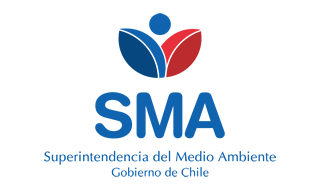 
INFORME DE FISCALIZACIÓN AMBIENTAL
Normas de Emisión
CODELCO CHILE - DIVISION ANDINA (DIFERENTE A PPC)
DFZ-2016-1680-V-NE-EI
1. RESUMEN.
El presente documento da cuenta del informe de examen de la información realizado por la Superintendencia del Medio Ambiente (SMA), al establecimiento industrial “CODELCO CHILE - DIVISION ANDINA (DIFERENTE A PPC)”, en el marco de la norma de emisión DS.90/00 para el reporte del período correspondiente a NOVIEMBRE del año 2015.
Entre los principales hechos constatados como no conformidades se encuentran: El establecimiento industrial no informa en su autocontrol todas las muestras del período controlado indicadas en su programa de monitoreo; El volumen de descarga informado excede el valor límite indicado en su programa de monitoreo; El establecimiento industrial no informa remuestreo para el período controlado; 
2. IDENTIFICACIÓN DEL PROYECTO, ACTIVIDAD O FUENTE FISCALIZADA
3. ANTECEDENTES DE LA ACTIVIDAD DE FISCALIZACIÓN
4. ACTIVIDADES DE FISCALIZACIÓN REALIZADAS Y RESULTADOS
	4.1. Identificación de las descargas
	4.2. Resumen de resultados de la información proporcionada
5. CONCLUSIONES
Del total de exigencias verificadas, se identificaron las siguientes no conformidades:
6. ANEXOSNombreFirma
Aprobado
Elaborado
JUAN EDUARDO JOHNSON VIDAL
VERÓNICA GONZÁLEZ DELFÍN
08-07-2016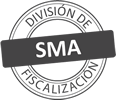 Titular de la actividad, proyecto o fuente fiscalizada:
CORPORACION NACIONAL DEL COBRE DE CHILETitular de la actividad, proyecto o fuente fiscalizada:
CORPORACION NACIONAL DEL COBRE DE CHILERUT o RUN:
61704000-KRUT o RUN:
61704000-KIdentificación de la actividad, proyecto o fuente fiscalizada:
CODELCO CHILE - DIVISION ANDINA (DIFERENTE A PPC)Identificación de la actividad, proyecto o fuente fiscalizada:
CODELCO CHILE - DIVISION ANDINA (DIFERENTE A PPC)Identificación de la actividad, proyecto o fuente fiscalizada:
CODELCO CHILE - DIVISION ANDINA (DIFERENTE A PPC)Identificación de la actividad, proyecto o fuente fiscalizada:
CODELCO CHILE - DIVISION ANDINA (DIFERENTE A PPC)Dirección:
AV. SANTA TERESA N°513, COMUNA DE LOS ANDES, V REGIONRegión:
V REGIÓN DE VALPARAÍSOProvincia:
LOS ANDESComuna:
LOS ANDESCorreo electrónico:
PSAMAME@CODELCO.CLCorreo electrónico:
PSAMAME@CODELCO.CLTeléfono:
Teléfono:
Motivo de la Actividad de Fiscalización:Actividad Programada de Seguimiento Ambiental de Normas de Emisión referentes a la descarga de Residuos Líquidos para el período de NOVIEMBRE del 2015.Materia Específica Objeto de la Fiscalización:Analizar los resultados analíticos de la calidad de los Residuos Líquidos descargados por la actividad industrial individualizada anteriormente, según la siguiente Resolución de Monitoreo (RPM):
SISS N° 3103 de fecha 13-10-2010Instrumentos de Gestión Ambiental que Regulan la Actividad Fiscalizada:Las Resoluciones de Calificación Ambiental que regulan la actividad son:
RCA N°4 de fecha 09-01-2007
RCA N°4 de fecha 09-01-2007
RCA N°4 de fecha 09-01-2007
RCA N°4 de fecha 09-01-2007
La Norma de Emisión que regula la actividad es:
N° 90/2000 Establece Norma de Emisión para la Regulación de Contaminantes Asociados a las Descargas de Residuos Líquidos a Aguas Marinas y Continentales SuperficialesPunto DescargaNormaTabla cumplimientoMes control Tabla CompletaCuerpo receptorCódigo CIIU N° RPMFecha emisión RPMÚltimo período Control DirectoD05 - DESCARGA TUNELES CONCENTRADORDS.90/00TABLA 1NO TIENERIO BLANCO23031310313-10-2010D06 - REBASE ESTANQUE CONCENTRADORDS.90/00TABLA 1NO TIENERIO BLANCO23031310313-10-2010D07 - AGUA RECUPERADA ESPESADOR 1DS.90/00TABLA 1NO TIENERIO BLANCO23031310313-10-2010D12 - DUCTO EVACUACION PIUQUENESDS.90/00TABLA 1NO TIENERIO BLANCO23031310313-10-2010D13 - DREN KM 19DS.90/00TABLA 1NO TIENERIO BLANCO23031310313-10-201010-2010D14 - DREN KM 12DS.90/00TABLA 1NO TIENERIO BLANCO23031310313-10-201009-2011D15 - DREN CORTINA LO LEONESDS.90/00TABLA 1NO TIENERIO BLANCO23031310313-10-201009-2011D16 - DREN BASAL LO LEONESDS.90/00TABLA 1NO TIENERIO BLANCO23031310313-10-201010-2010N° de hechos constatadosN° de hechos constatadosN° de hechos constatadosN° de hechos constatadosN° de hechos constatadosN° de hechos constatadosN° de hechos constatadosN° de hechos constatados1234567Punto DescargaInformaEfectúa descargaEntrega dentro de plazoEntrega parámetros solicitadosEntrega con frecuencia solicitadaCaudal se encuentra bajo ResoluciónParámetros se encuentran bajo normaPresenta RemuestrasD05 - DESCARGA TUNELES CONCENTRADORSINOSINO APLICANO APLICANO APLICANO APLICANO APLICAD06 - REBASE ESTANQUE CONCENTRADORSINOSINO APLICANO APLICANO APLICANO APLICANO APLICAD07 - AGUA RECUPERADA ESPESADOR 1SINOSINO APLICANO APLICANO APLICANO APLICANO APLICAD12 - DUCTO EVACUACION PIUQUENESSISISISINONOSINO APLICAD13 - DREN KM 19SISISISINOSISINO APLICAD14 - DREN KM 12SISISISINONOSINO APLICAD15 - DREN CORTINA LO LEONESSISISISINOSISINOD16 - DREN BASAL LO LEONESSINOSINO APLICANO APLICANO APLICANO APLICANO APLICAN° de Hecho ConstatadoExigencia AsociadaDescripción de la No Conformidad5Entregar con frecuencia solicitadaEl establecimiento industrial no informa en su autocontrol la totalidad de muestras según parámetro indicados en su programa de monitoreo respecto del período controlado de NOVIEMBRE de 2015.6Caudal bajo ResoluciónEl establecimiento industrial excede el volumen de descarga límite indicado en su programa de monitoreo durante el período controlado de NOVIEMBRE de 2015.8Presentar RemuestrasEl establecimiento industrial no informa los remuestreos realizados para el período controlado de NOVIEMBRE de 2015.N° AnexoNombre Anexo 1Ficha de resultados de autocontrol D05 - DESCARGA TUNELES CONCENTRADOR2Ficha de resultados de autocontrol D06 - REBASE ESTANQUE CONCENTRADOR3Ficha de resultados de autocontrol D07 - AGUA RECUPERADA ESPESADOR 14Ficha de resultados de autocontrol D12 - DUCTO EVACUACION PIUQUENES5Ficha de resultados de autocontrol D13 - DREN KM 196Ficha de resultados de autocontrol D14 - DREN KM 127Ficha de resultados de autocontrol D15 - DREN CORTINA LO LEONES8Ficha de resultados de autocontrol D16 - DREN BASAL LO LEONES